Ministry Of Higher Education and Scientific Research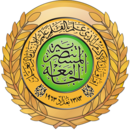 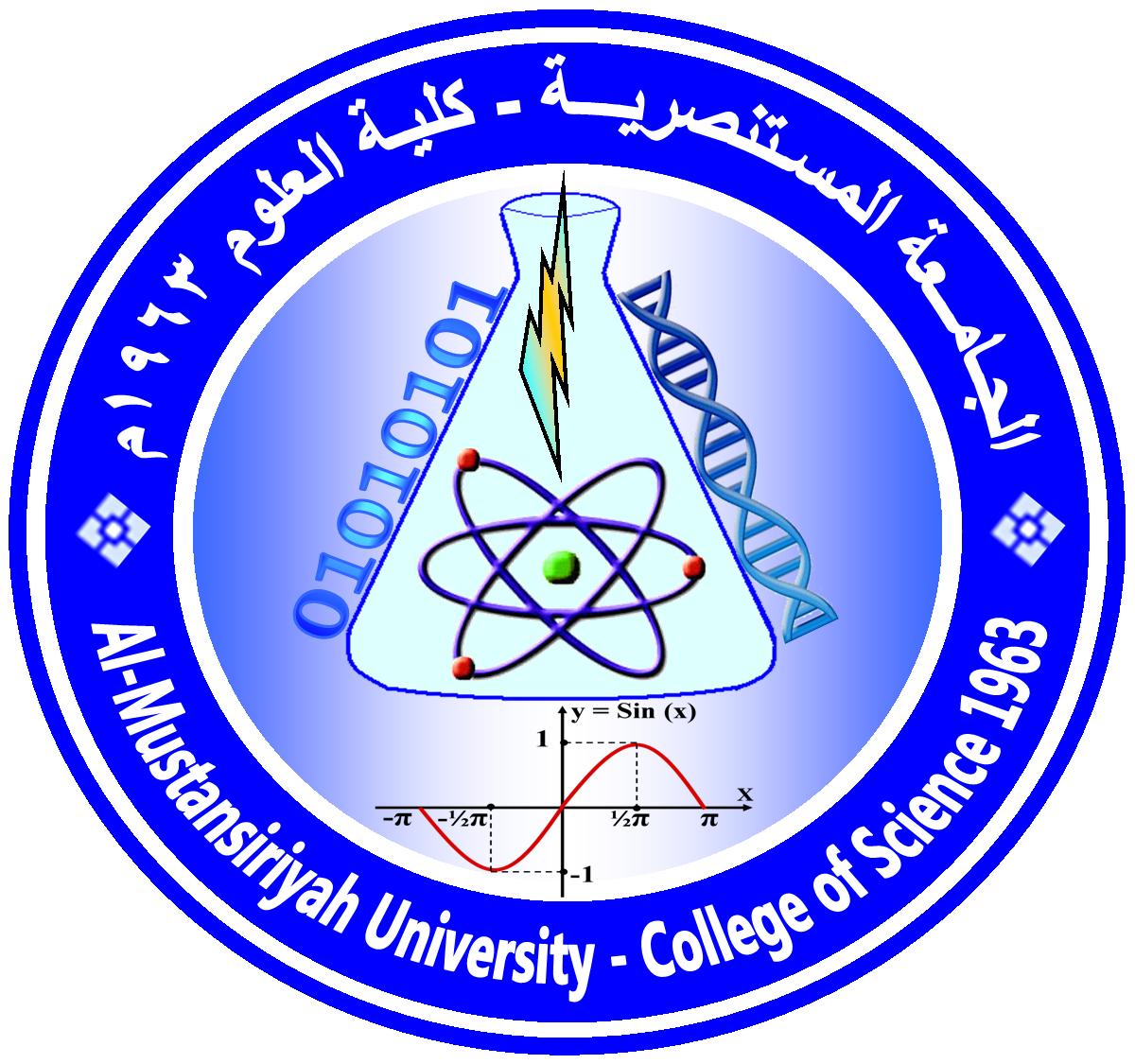 AL-Mustansaria University/College of Science /Department of CS ( نموذج الخطة الدراسية للمساق )Course Plan2019-2020Course Description ( 3 credit hours, Prerequisite [ software engineering] Marking:Instructor(s) informatio]Course No.:                                                                       Time Division: 3hr Theoretical and 2hr Practical Course Name: Object Oriented Software Engineering    Academic year: 2019-2020                      This course presents the concepts, methods and techniques necessary to efficiently capture software requirements in use cases and transform them into detailed designs in object orientation. It combins object oriented methodologies and the Unified Modeling Language (UML 2.0 or UML 1.0). In this course, students learn how to apply the UML notationCourse Intended Learning Outcomes :Successful completion of this course should lead to the following learning outcomes :A- Knowledge and Understanding ofA1) the software development lifecycle;A2) a wide range of principles and tools available to the software developerA3) the principles of object-oriented software construction;A4) the software-development process, including requirements analysis, design, programming, testing and maintenance;B- Intellectual (thinking) skills - able toB1) model object-oriented software systems;B2) investigate and improve the specification of a software system;B3) design and plan software solutions to problems using an object-oriented strategy;B4) write and test programs using at least one object-oriented programming language;B5) use and evaluate appropriate tools and techniquesC- Practical skills - able toC1) specify, design and construct CASE tools and application software;C3) analysis of system requirements and the production of system specifications;C4) use appropriate computer-based design support tools.D- Transferable skills - able toD1) effectively participate in team-based activities;D3) use IT skills and display mature computer literacy;D4) work independently and with others;             This course presents the concepts, methods and techniques necessary to efficiently capture software requirements in use cases and transform them into detailed designs in object orientation. It combins object oriented methodologies and the Unified Modeling Language (UML 2.0 or UML 1.0). In this course, students learn how to apply the UML notationCourse Intended Learning Outcomes :Successful completion of this course should lead to the following learning outcomes :A- Knowledge and Understanding ofA1) the software development lifecycle;A2) a wide range of principles and tools available to the software developerA3) the principles of object-oriented software construction;A4) the software-development process, including requirements analysis, design, programming, testing and maintenance;B- Intellectual (thinking) skills - able toB1) model object-oriented software systems;B2) investigate and improve the specification of a software system;B3) design and plan software solutions to problems using an object-oriented strategy;B4) write and test programs using at least one object-oriented programming language;B5) use and evaluate appropriate tools and techniquesC- Practical skills - able toC1) specify, design and construct CASE tools and application software;C3) analysis of system requirements and the production of system specifications;C4) use appropriate computer-based design support tools.D- Transferable skills - able toD1) effectively participate in team-based activities;D3) use IT skills and display mature computer literacy;D4) work independently and with others;             This course presents the concepts, methods and techniques necessary to efficiently capture software requirements in use cases and transform them into detailed designs in object orientation. It combins object oriented methodologies and the Unified Modeling Language (UML 2.0 or UML 1.0). In this course, students learn how to apply the UML notationCourse Intended Learning Outcomes :Successful completion of this course should lead to the following learning outcomes :A- Knowledge and Understanding ofA1) the software development lifecycle;A2) a wide range of principles and tools available to the software developerA3) the principles of object-oriented software construction;A4) the software-development process, including requirements analysis, design, programming, testing and maintenance;B- Intellectual (thinking) skills - able toB1) model object-oriented software systems;B2) investigate and improve the specification of a software system;B3) design and plan software solutions to problems using an object-oriented strategy;B4) write and test programs using at least one object-oriented programming language;B5) use and evaluate appropriate tools and techniquesC- Practical skills - able toC1) specify, design and construct CASE tools and application software;C3) analysis of system requirements and the production of system specifications;C4) use appropriate computer-based design support tools.D- Transferable skills - able toD1) effectively participate in team-based activities;D3) use IT skills and display mature computer literacy;D4) work independently and with others;             This course presents the concepts, methods and techniques necessary to efficiently capture software requirements in use cases and transform them into detailed designs in object orientation. It combins object oriented methodologies and the Unified Modeling Language (UML 2.0 or UML 1.0). In this course, students learn how to apply the UML notationCourse Intended Learning Outcomes :Successful completion of this course should lead to the following learning outcomes :A- Knowledge and Understanding ofA1) the software development lifecycle;A2) a wide range of principles and tools available to the software developerA3) the principles of object-oriented software construction;A4) the software-development process, including requirements analysis, design, programming, testing and maintenance;B- Intellectual (thinking) skills - able toB1) model object-oriented software systems;B2) investigate and improve the specification of a software system;B3) design and plan software solutions to problems using an object-oriented strategy;B4) write and test programs using at least one object-oriented programming language;B5) use and evaluate appropriate tools and techniquesC- Practical skills - able toC1) specify, design and construct CASE tools and application software;C3) analysis of system requirements and the production of system specifications;C4) use appropriate computer-based design support tools.D- Transferable skills - able toD1) effectively participate in team-based activities;D3) use IT skills and display mature computer literacy;D4) work independently and with others;             This course presents the concepts, methods and techniques necessary to efficiently capture software requirements in use cases and transform them into detailed designs in object orientation. It combins object oriented methodologies and the Unified Modeling Language (UML 2.0 or UML 1.0). In this course, students learn how to apply the UML notationCourse Intended Learning Outcomes :Successful completion of this course should lead to the following learning outcomes :A- Knowledge and Understanding ofA1) the software development lifecycle;A2) a wide range of principles and tools available to the software developerA3) the principles of object-oriented software construction;A4) the software-development process, including requirements analysis, design, programming, testing and maintenance;B- Intellectual (thinking) skills - able toB1) model object-oriented software systems;B2) investigate and improve the specification of a software system;B3) design and plan software solutions to problems using an object-oriented strategy;B4) write and test programs using at least one object-oriented programming language;B5) use and evaluate appropriate tools and techniquesC- Practical skills - able toC1) specify, design and construct CASE tools and application software;C3) analysis of system requirements and the production of system specifications;C4) use appropriate computer-based design support tools.D- Transferable skills - able toD1) effectively participate in team-based activities;D3) use IT skills and display mature computer literacy;D4) work independently and with others;             This course presents the concepts, methods and techniques necessary to efficiently capture software requirements in use cases and transform them into detailed designs in object orientation. It combins object oriented methodologies and the Unified Modeling Language (UML 2.0 or UML 1.0). In this course, students learn how to apply the UML notationCourse Intended Learning Outcomes :Successful completion of this course should lead to the following learning outcomes :A- Knowledge and Understanding ofA1) the software development lifecycle;A2) a wide range of principles and tools available to the software developerA3) the principles of object-oriented software construction;A4) the software-development process, including requirements analysis, design, programming, testing and maintenance;B- Intellectual (thinking) skills - able toB1) model object-oriented software systems;B2) investigate and improve the specification of a software system;B3) design and plan software solutions to problems using an object-oriented strategy;B4) write and test programs using at least one object-oriented programming language;B5) use and evaluate appropriate tools and techniquesC- Practical skills - able toC1) specify, design and construct CASE tools and application software;C3) analysis of system requirements and the production of system specifications;C4) use appropriate computer-based design support tools.D- Transferable skills - able toD1) effectively participate in team-based activities;D3) use IT skills and display mature computer literacy;D4) work independently and with others;WeekTopics                           Topic Details Reference (chapter)Assess-ment 1Software and software engineeringWhat is software engineersTypes of software,Software Quality Activities common to software projects .Stakeholders in software engineeringText bookCh. 12Object Oriented FundamentalsOO Paradigm: Classes, objects, attributes, operations, methods,  encapsulation, inheritance, polymorphism, UML: Visualization, Specifying, constructing, Documenting, Conceptual model of UML. Lab: implement inheritance and ploymorphicText bookch. 23Developing requirementsDomain analysis, Definening the problem and the scope What is a requirement? Types of requirements. Use cases: describing how the user will use the system. Some techniques for gathing requirements.  Lab: implements ATM use case model and object model.Text bookCh. 44Developing requirementsDomain analysis, Definening the problem and the scope What is a requirement? Types of requirements. Use cases: describing how the user will use the system. Some techniques for gathing requirements.  Lab: implements ATM use case model and object model.Text bookCh. 45Modeling with classesWhat is UML?Essentials of UML class diagramsAssociations and multiplicity Generalization Object diagrams More advanced features of class diagrams composition vs aggregation vs inheritancepolymorphism Implementing class diagrams in Java Lab: implement 1-many association examples  Text bookch 56Modeling with classesWhat is UML?Essentials of UML class diagramsAssociations and multiplicity Generalization Object diagrams More advanced features of class diagrams composition vs aggregation vs inheritancepolymorphism Implementing class diagrams in Java Lab: implement 1-many association examples  Text bookch 57Modeling with classesWhat is UML?Essentials of UML class diagramsAssociations and multiplicity Generalization Object diagrams More advanced features of class diagrams composition vs aggregation vs inheritancepolymorphism Implementing class diagrams in Java Lab: implement 1-many association examples  Text bookch 58Modeling interactions and behaviorInteraction diagram Sequence diagram State diagram  Activity diagramText bookCh. 89Modeling interactions and behaviorInteraction diagram Sequence diagram State diagram  Activity diagramText bookCh. 810DesignArchitectural design, examplesSubsystems, Modules and ConnectorsDesign pattren.  Lab : implements the class diagram of ATM with code implementation. Deployments Diagram,Sequance Diagrams. Source code.Text Book  Ch.911DesignArchitectural design, examplesSubsystems, Modules and ConnectorsDesign pattren.  Lab : implements the class diagram of ATM with code implementation. Deployments Diagram,Sequance Diagrams. Source code.Text Book  Ch.912DesignArchitectural design, examplesSubsystems, Modules and ConnectorsDesign pattren.  Lab : implements the class diagram of ATM with code implementation. Deployments Diagram,Sequance Diagrams. Source code.Text Book  Ch.913Implementation Convert class diagrams  and the relation between them (, composition ,aggregation and inheritance and polymorphism of ATM  to Java code. Reference 314Implementation Convert class diagrams  and the relation between them (, composition ,aggregation and inheritance and polymorphism of ATM  to Java code. Reference 315Testing Test the application Text BookText BookTimothy C. Lethbridge, Robert Laganiere “Object-Oriented Software Engineering, Practical Software Development using UML and Java” Second edition, 2005OtherReferences[1] Bernd Bruegge Allen H. Dutoit “Object-Oriented Software Engineering Using UML, Patterns, and Java” pearson, 3rd edition ,2014Third Edition [2] JAVA™ FOR PROGRAMMERS SECOND EDITION,DEITEL® DEVELOPER SERIES, , Pearson Education 2012                        Assessment Theoretical practicalActivity- First Exam 10%5%5- Second Exam 10%5%5- Final Examination 4515- Section: 1     Section: 1    Lecture Room: 301 Time: 8:30-10:10 Sun Time: 8:30-10:10 Sun Instructor's Name: Dr. Saad  Najim Alsaad and Miss Dina Riyad       E-Mail: alsaad6060@gmail.com                dr.alsaadcs@uomustansiriyah.edu.iqInstructor's Name: Dr. Saad  Najim Alsaad and Miss Dina Riyad       E-Mail: alsaad6060@gmail.com                dr.alsaadcs@uomustansiriyah.edu.iqInstructor's Name: Dr. Saad  Najim Alsaad and Miss Dina Riyad       E-Mail: alsaad6060@gmail.com                dr.alsaadcs@uomustansiriyah.edu.iqInstructor's Name: Dr. Saad  Najim Alsaad and Miss Dina Riyad       E-Mail: alsaad6060@gmail.com                dr.alsaadcs@uomustansiriyah.edu.iqOffice No.: 11Office Hours:[11-12], [1:30-2]   Sun, Mon. [8:30-12.30]    Tue  , WedOther office hours are available by appointment.Lecturer Signature                                                                                           Chair Signature[11-12], [1:30-2]   Sun, Mon. [8:30-12.30]    Tue  , WedOther office hours are available by appointment.Lecturer Signature                                                                                           Chair Signature[11-12], [1:30-2]   Sun, Mon. [8:30-12.30]    Tue  , WedOther office hours are available by appointment.Lecturer Signature                                                                                           Chair Signature[11-12], [1:30-2]   Sun, Mon. [8:30-12.30]    Tue  , WedOther office hours are available by appointment.Lecturer Signature                                                                                           Chair Signature